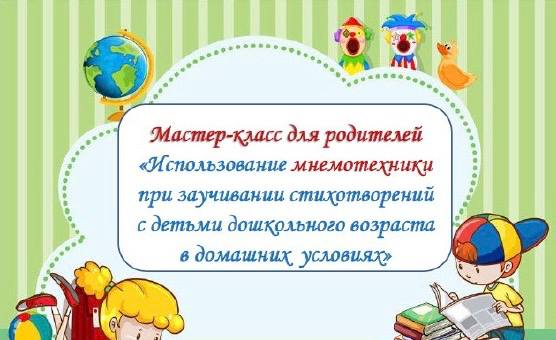 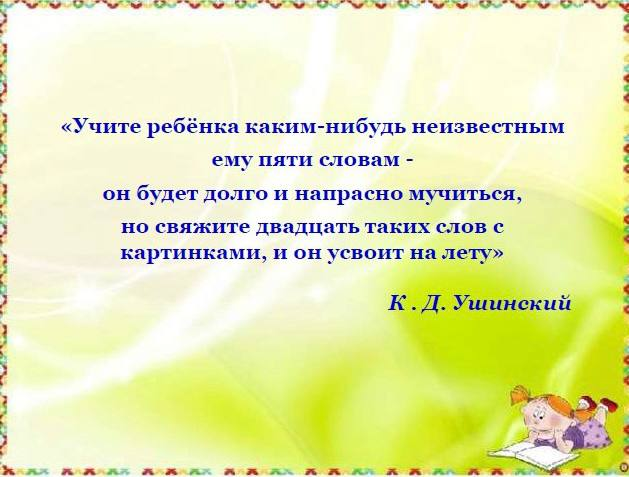 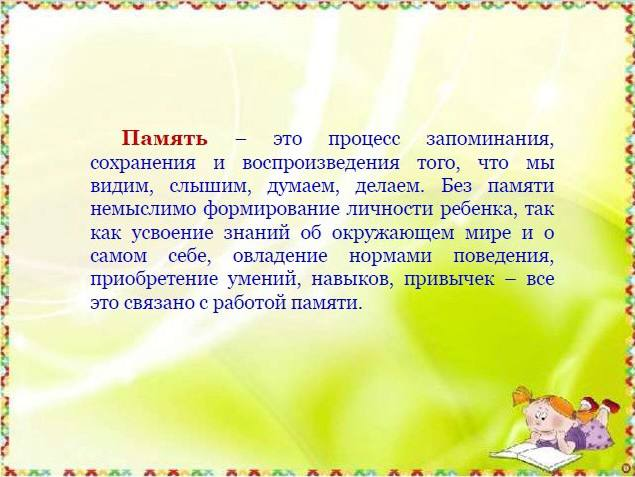 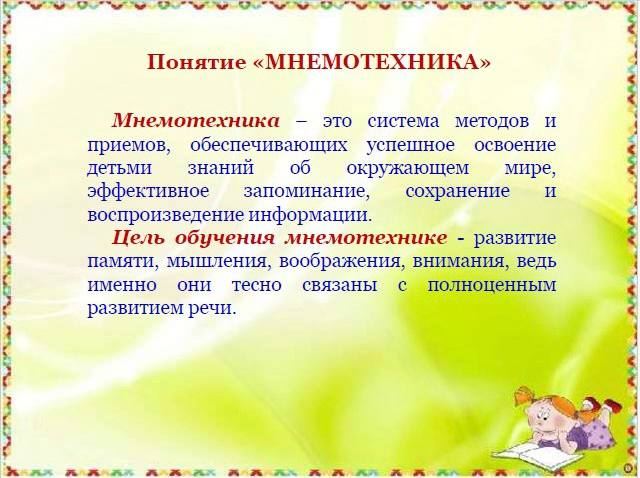 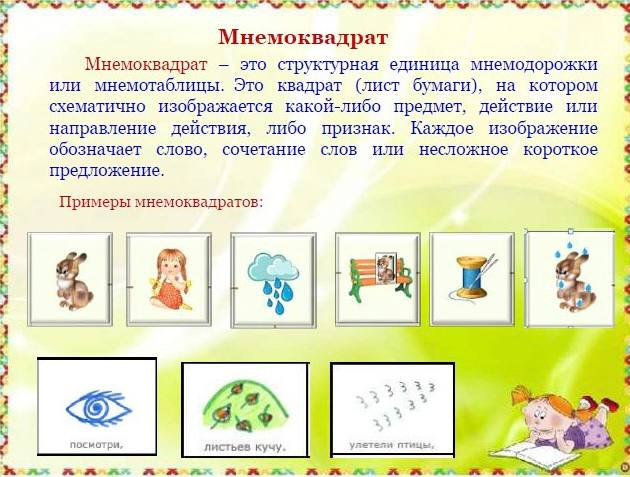 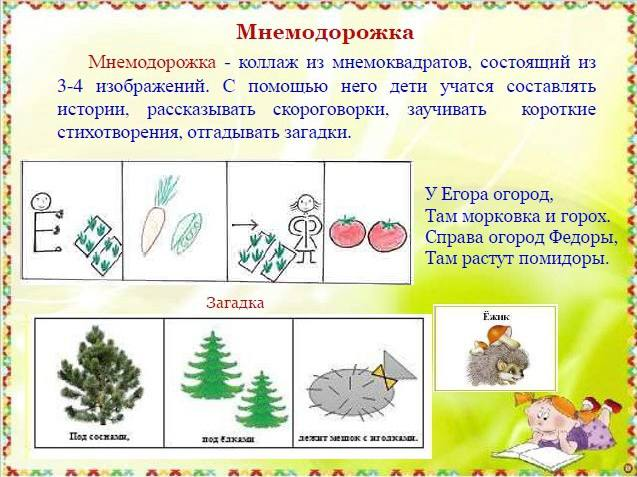 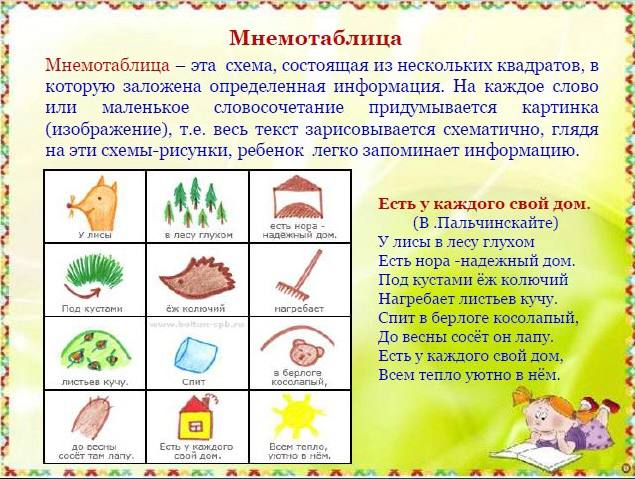 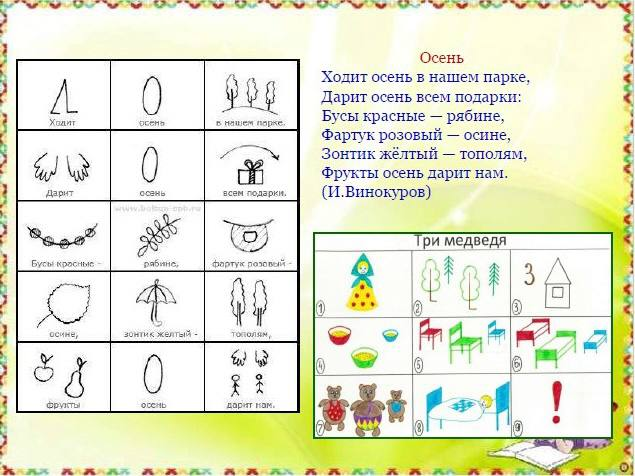 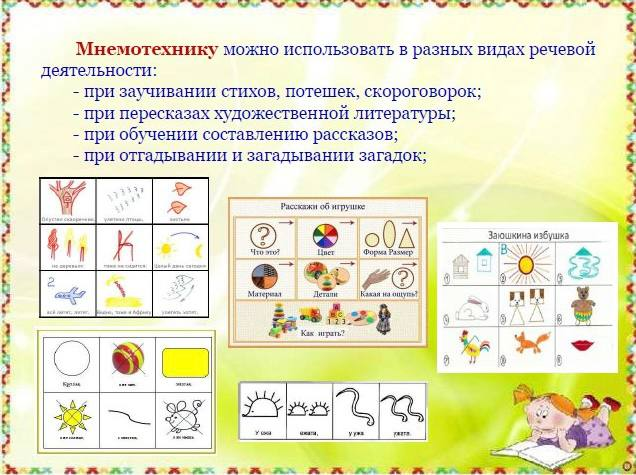 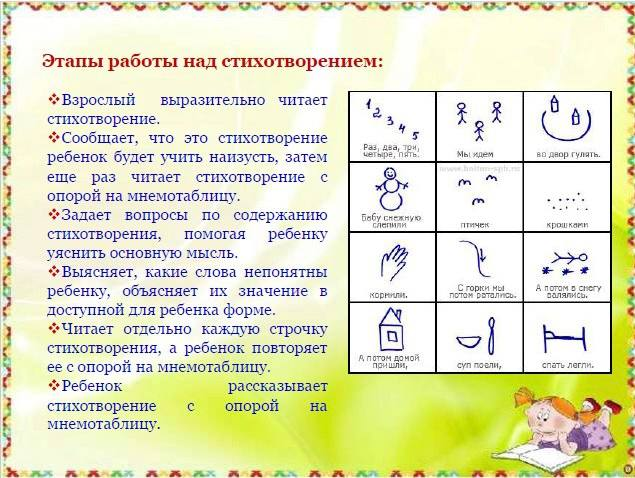 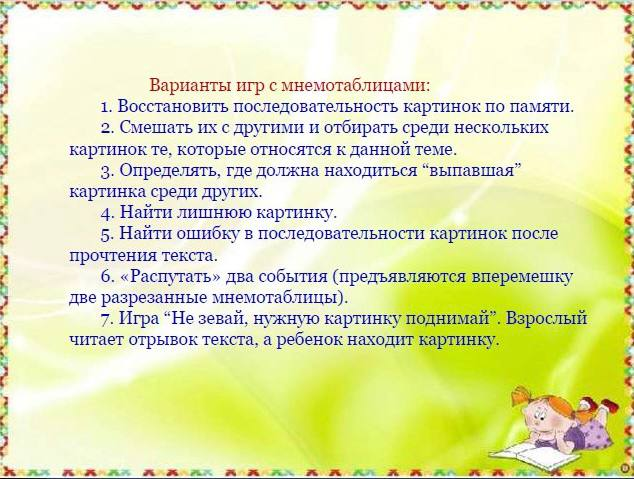 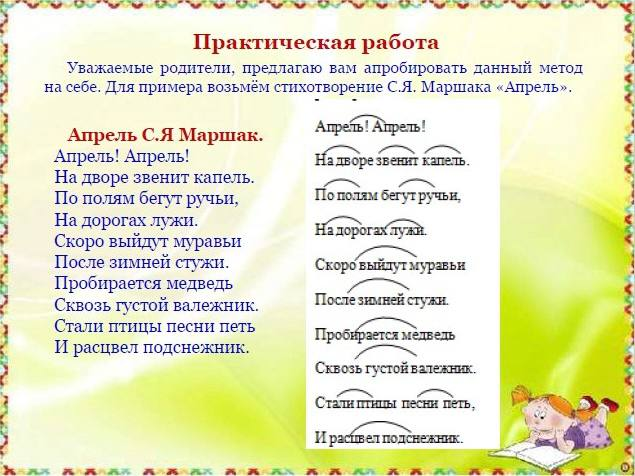 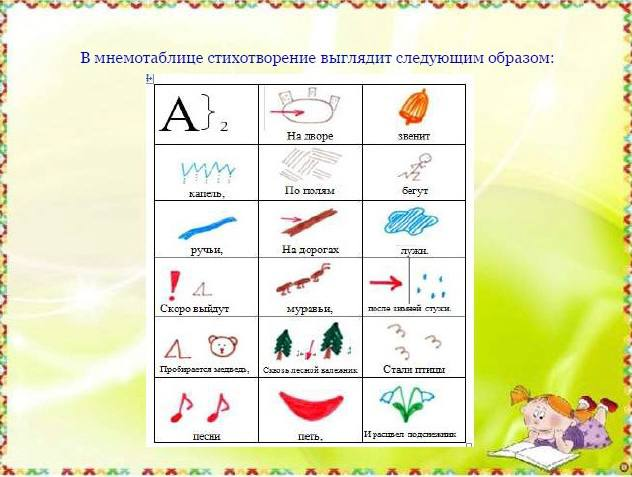 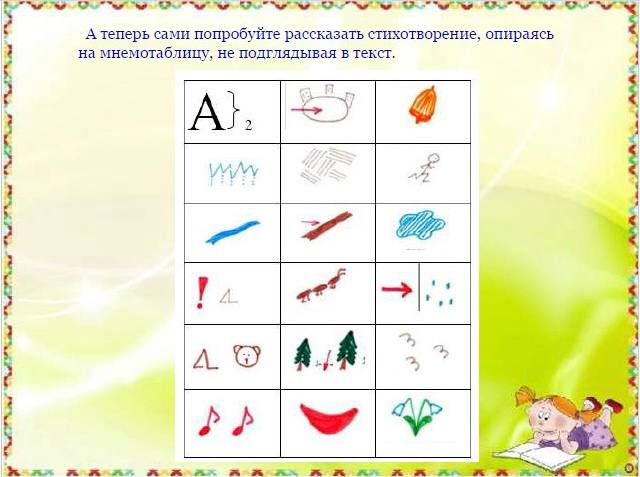 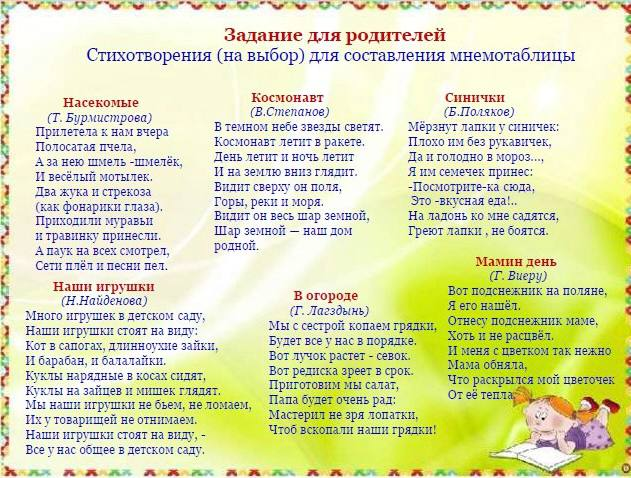 ЖЕЛАЕМ УСПЕХОВ! 